ROSARY SCHOOL, HALWAN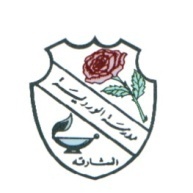 WEEKLY PLANGRADE- 1feb. 24th  , 2019 – feb. 28th , 2019.ASSESSMENT  SUNDAYMONDAYTUESDAYWEDNESDAYTHURSDAYDictation List-5Math Quiz 2Unit 2 (L-6,7,8)WB page 16,17,18Unit 6 (L-1)WB page 39اختبار  تربيةوطنية في درس المهن .ENGLISHUnit – 7 Traditional storiesRead and retell the story ‘The small bun’.Answer the questions related to the story.Phonics- Long  /ee/ soundUse high frequency words to complete the sentences.H.W. – Question 4 S.B.  page  65Stick/draw pictures of five words having /ee / sound.MATHSUnit 16  - MoneyRecognising coinsMaking totalsUnit 19 - TimeReading time Showing the timeH.W:WB page 109 challenge 3SCIENCETopic 4 Forces 4.4 Faster or Slower? SB pgs. 70-71, WB pg. 55-57*Recognise that when things speed up, slow down or change direction there is a cause.Learn Keywords: force, faster, slower, stopTopic 4 Forces  4.5 Changing Direction SB page.72-73 and WB page 58-59*Identify ways where we use push and pullLearn Keywords: push, pull, direction, forceWatch these links:https://www.youtube.com/watch?v=dj27RwnUopQ&t=28shttps://www.youtube.com/watch?v=mEg5GOVpUlEhttps://www.youtube.com/watch?v=FOcY37oGhj8Revise lessons 2.7, 2.8, 3.4, 3.5 for quiz in the first week of March.ARABIC-حرف النون وحرف الهاء.- قصة حرفي النون والهاء .يتعرف الطالب على اسم الحرف وشكله وصوته يتعرف على شكل الحرف مع الحركات القصيرة والمدود الطويلة . واجب حل تمارين حرفي الكاف والميم  من كتاب النشاط .ملاحظة : الرجاء عدم حل تمارين وأنشطة الدرس من كتاب الطالب قبل أخذ الدرس .RELIGIONدرس رسولنا محمد صلى الله عليه وسلم في رعاية جده وعمه .SOCIAL STUDIESتابع درس زايد القيادة + ثالثا زايد الإنجازات .واجب صفحة 57اختبار وطنية في درس المهن .MORALEDUCATIONUnit –4Caring and Honesty. (Book 2)Lesson –1 Caring for Ourselves.Pages No. – 35 to 40COMPUTERChapter 4 pages 52 to 57  Oral Exam (from 3/3/2019 to 7/3/2019) during computer periodsUses of special keys : space bar, enter, backspace, caps lock and shift keysFRENCHLe livre : leçon 5 la lettre( v) page : 24Le cahier d’exercices : page (22-23).